
Ministry of Environment and Climate Change Strategy
Hagensborg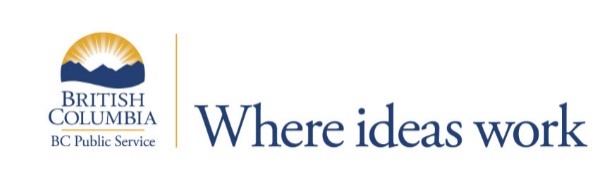 Regional Planning Section Head
$72,724.97 - $83,014.85 annually, plus a 3.3% Temporary Market Adjustment, as well as a $53.82 bi-weekly isolation allowanceThe goals of BC Parks are to promote and support conservation initiatives and to enhance outdoor recreation opportunities in parks and protected areas; and, to provide unique outdoor experiences in British Columbia’s parks and protected areas system to support healthy communities, tourism and the BC economy.

As the Regional Planning Section Head, you will be responsible for leading BC Parks’ regional planning program in all aspects of strategic and land use components of operational planning for parks and protected areas.  You will provide vision, anticipate future needs, and be the regional lead for land use planning while contributing to the development of the provincial planning program.  You will also be coordinating regional involvement in First Nations initiatives and treaty negotiations and be the primary contact for planning functions with staff, agencies, the public and industry.  The BC Public Service is an award-winning employer and offers employees competitive benefits, amazing learning opportunities and a chance to engage in rewarding work with exciting career development opportunities. For more information, please see What We Offer.The BC Public Service is committed to creating a diverse workplace represent the population we serve and to better meet the needs of our citizens. Consider joining our team and being part of an innovative, inclusive, and rewarding workplace.Qualifications for this role include:Master’s degree in planning or natural resource management related field, and 2 years of related experience*; OR,Bachelor’s degree in planning or natural resource management related field, and 4 years of related experience*.*Related experience must include all of the following:Natural resource planning, such as land use planning, park management and park systems planning, recreation planning and/or impact assessments.Experience with public, Indigenous communities, and stakeholder involvement related to land use issues.For more information and to apply online by November 5, 2021, please go to: https://bcpublicservice.hua.hrsmart.com/hr/ats/Posting/view/80685               